HASZNOS TÉLI TUDNIVALÓKHogyan védjük az ivóvízmérőinket és a vízvezetékeinket a fagykárok ellen?A fagyok beköszöntével érdemes idejében megtennünk a szükséges óvintézkedéseket, hogy elkerüljük a hideg hatására bekövetkező ivóvízmérő-meghibásodás helyreállításának, illetve a vízelfolyás miatt jelentkező magasabb vízdíjszámlának a költségeit.Az ÉRV. Zrt. felhívja a figyelmet a vízvezetékek és az ivóvízmérők fagy elleni védelmének fontosságára, amely a belső hálózaton a felhasználók feladata. A megrongálódott ivóvízmérő javításának, pótlásának teljes költségét a felhasználó köteles a szolgáltatónak megtéríteni. Fokozott elővigyázatossággal a károk és a bosszúságok elkerülhetők.Rendszeresen vizsgáljuk meg, hogy nincs-e víz az aknában, ellenőrizzük az aknafedlap illeszkedését, megfelelő zárását. Ügyeljünk rá, hogy ha az ivóvízmérő-akna fedele zsanéros, mindig lehajtott állapotban legyen. A helytelenül visszarakott aknafedlap balesetveszélyes, valamint a beáramló hideg levegő az ivóvízmérő elfagyását okozhatja.A fedlap belső felületét az akna nyílásánál megfelelő szigeteléssel (pl.: hungarocellel) lássuk el, a szigetelés az akna mennyezetére is javasolt.Az ivóvízmérő műanyag fedelét tartsuk lehajtott állapotban az elfagyás elkerülése érdekében. Ha az ivóvízmérő, illetve a csövek a talajszinttől egy méternél kisebb távolságra vannak, ajánlatos külön hőszigetelésről gondoskodnunk.A hó szintén védelmet nyújt, ezért csak az ivóvízmérő-leolvasás, ellenőrzés előtt célszerű az aknáról ellapátolni a havat.Nem csak az aknákban, hanem a pincékben is ki vannak téve a fagyveszélynek az ivóvízmérők. Ebben az esetben mindenképp ügyeljünk arra, hogy a téli hónapokra bezárjuk az ablakokat, illetve ahol kell, kicseréljük a törött üveget.A lakótelepi házakban az épület összes vízfogyasztását mérő szerkezetet legtöbbször a közműalagút és a folyosó mellett kialakított tároló helyiségben szerelik fel. Az ivóvízmérő fagy elleni védelme a lakóközösség feladata. Az épületen belüli vezetékek, illetve szerelvények esetében győződjünk meg a helyiség nyílászáróinak épségéről.Ha a falban levő vezetékben keletkezett a hideg hatására jégdugó, nem folyik a víz a csapból, mivel az elzárja a víz útját. Ha a csövet nem repesztette szét a jég, házilag is orvosolni lehet a problémát. Ilyenkor a helyiség folyamatos felfűtése jelenti a megoldást.A lakatlan ingatlanoknál vagy a falakon kívül lévő, illetve nem kellően szigetelt vízvezetékek, kerti csapok esetén az ivóvízmérő és a felhasználói vízhálózat víztelenítését feltétlenül el kell végeznünk. A víztelenítéskor ügyeljünk a víztelenítendő csőszakasz előtti elzáró szerelvény cseppmentes elzárására, és erről minden esetben győződjünk meg, ellenkező esetben egész télen szivároghat a víz.Tavasszal, a tartós fagyok elmúltával mindenképp célszerű alaposabban megvizsgálnunk az ivóvízmérő-akna állapotát, különösen a hétvégi házakban. A kerti csapokat csak akkor ajánlatos majd üzembe helyezni, amikor már nem várhatóak fagyos éjszakák, hiszen a hideg jelentősen károsíthatja a szerkezeteket.Az ÉRV. Zrt. szakemberei gyors és egyszerű technikát javasolnak az állapotellenőrzésre és a hálózat tesztelésére: zárjuk el gondosan valamennyi vízvételi hely kifolyószerelvényét és nézzük meg a vízmérőt. Ha a legkisebb csillagkerék mégis folyamatosan pörög, valahol szivárgás lehet a hálózaton, ezért érdemes szakemberrel átnézetni a rendszert. Keressük meg a baj forrását és javíttassuk meg a hibás szerelvényt vagy vezetéket, emellett ajánlatos legalább havonta egy alkalommal ellenőriznünk a hálózatot és a vízmérőt.Probléma esetén munkatársaink készséggel állnak rendelkezésre a nap 24 órájában ingyenesen hívható telefonszámon (06-80-22-42-42/ 1-es mellék), vagy e-mailen (diszpecser@ervzrt.hu).KÖSZÖNJÜK FELHASZNÁLÓINK EGYÜTTMŰKÖDÉSÉT! TISZTELETTEL: ÉRV. ZRT.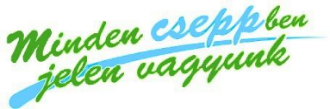 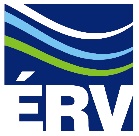 